Per realitzar la portada d’un treball o bé la portada del dossier trimestral.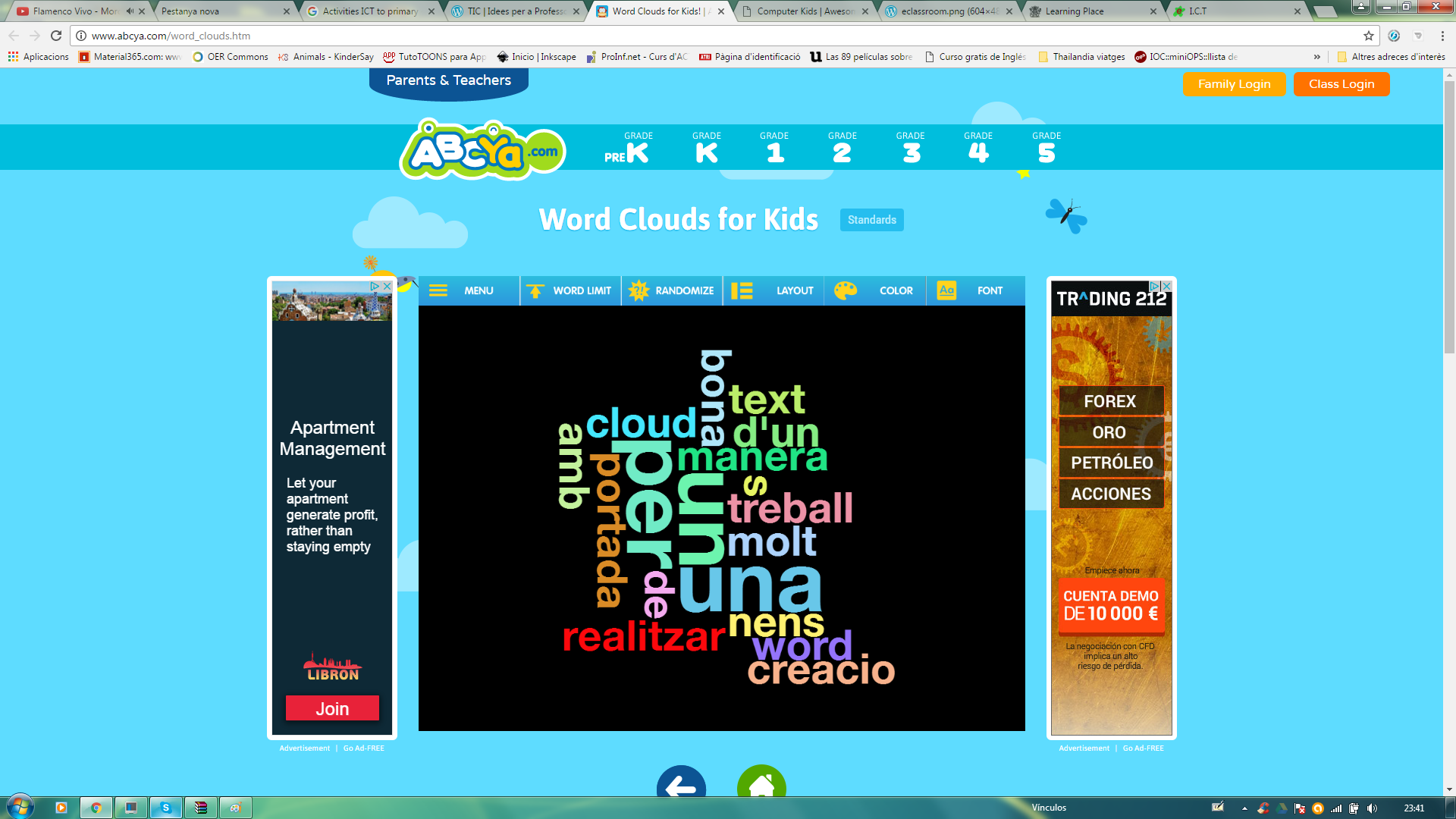 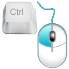 Entra a:   recorda      http://www.abcya.com/word_clouds.htmRealitza una portada de Matemàtiques o bé del primer trimestre:1.- Escriu al programa:Treballs del primer trimestreNom:Escola:Data:I enganxa’l.Hauria de quedar semblant a :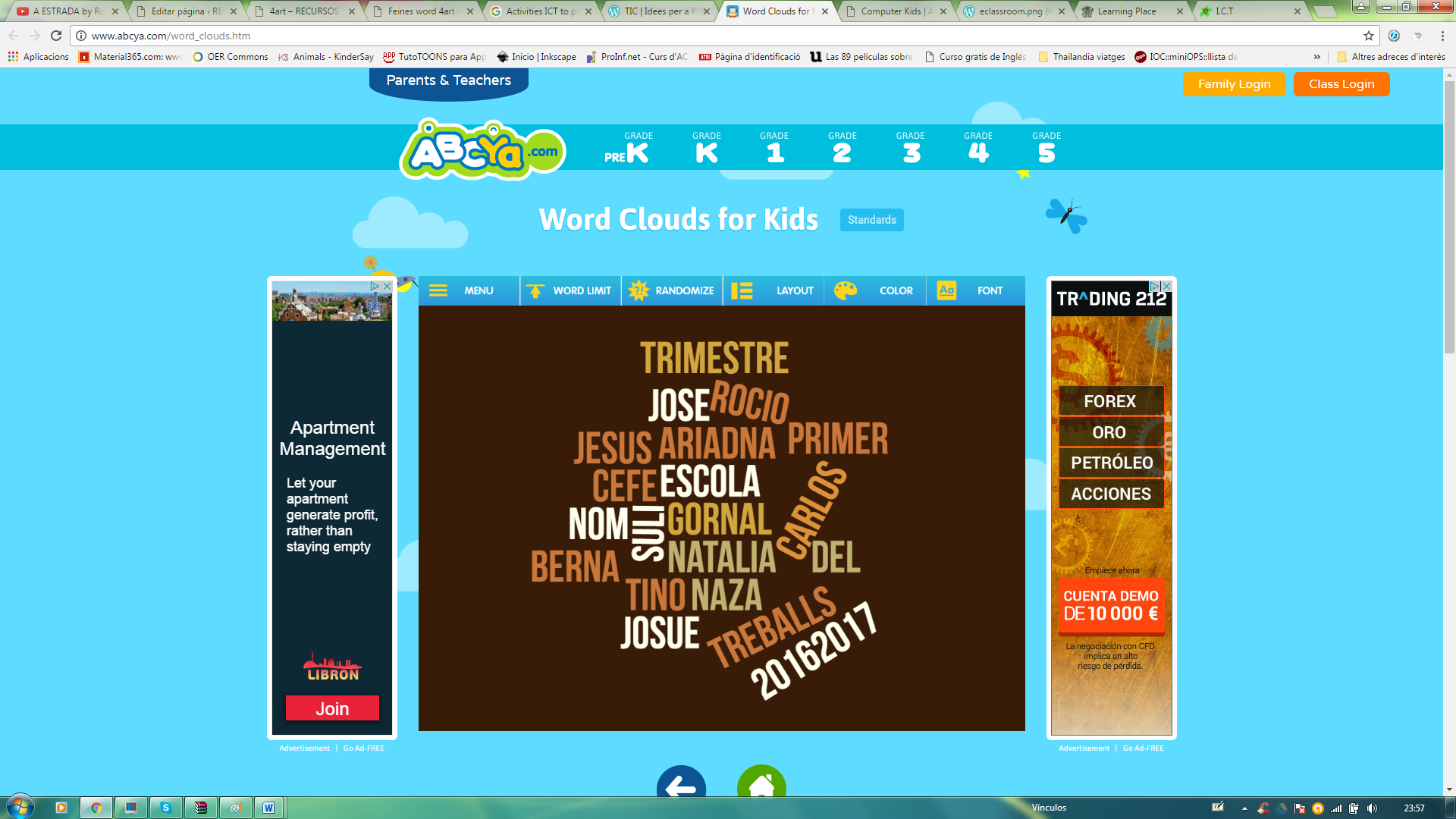 Realitza unes quantes proves i agafa la que més t’agradi.Recorda que el programa no acepta accents.